My preferred form of access is:Details of Request In accordance with Section 12 of the FOI Act 2014, I request access to records which are (Please tick as appropriate):Personal Information If you are requesting personal information, please state precisely in whose name those records are held. Before you are given access to personal Information the HRB will require proof of identity.You will not normally be given access to personal information of another person unless you have obtained the written consent of that person.I request the following records:Please note that the HRB publishes a Disclosure Log of non-personal FOIs received.Please return this form to:FOI OfficerHealth Research BoardGrattan House67-72 Lower Mount StreetDublin 2D02 H634Or send it by email to foi@hrb.ieREQUEST FOR ACCESS TO RECORDS UNDER THE FREEDOM OF INFORMATION ACT, 2014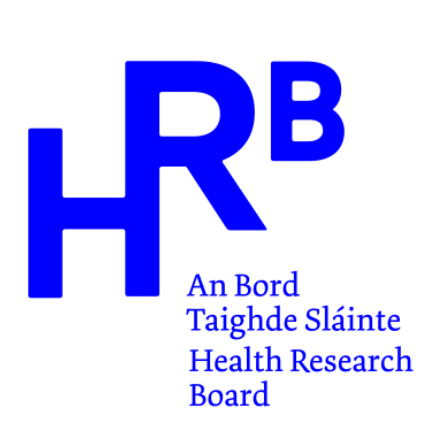 For the attention of: The FOI Officer, Health Research Board, Grattan House, 67-72 Lower Mount Street, Dublin 2. D02 H634  Email: foi@hrb.ieFor the attention of: The FOI Officer, Health Research Board, Grattan House, 67-72 Lower Mount Street, Dublin 2. D02 H634  Email: foi@hrb.ieDetails of ApplicantDetails of ApplicantPlease use BLOCK CAPITALSPlease use BLOCK CAPITALSSurnameFirst NamePostalAddressPostalAddressPostalAddressPostalAddressTelephone NumberEmailTo receive copies of the record by postTo receive electronic copies of the record by emailOther (please state)PersonalNon-PersonalPlease Sign hereDate